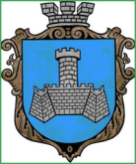 УКРАЇНАХМІЛЬНИЦЬКА МІСЬКА РАДАВІННИЦЬКОЇ ОБЛАСТІВиконавчий комітетРІШЕННЯВід 15 червня2022 року                                                                          №282Про відзначення Подяками Хмільницького міського головижителів Хмільницької міської територіальної громади до професійних святВраховуючи листи директора КНП «Хмільницький ЦПМСД» Дубової Л.М. від 13.06.2022 року №1830/01-24, начальника відділу з питань охорони здоров’я Хмільницької міської ради Буликова С.Є. від 13.06.2022 року №1839/01-24, голови Хмільницької районної організації профспілки працівників охорони здоров’я Шумигори Ю.В. від 13.06.2022 року №1852/01-24,  директора ВСП «Санаторію «МЦРЗ» Гаврилюка О.О. від 13.06.2022 року №1845/01-24, директора КНП «Хмільницька обласна лікарня відновного лікування Вінницької обласної ради» Бабія О.І. від 13.06.2022 року №1822/01-24, командира військової частини А7010 Горчук П.П. від 13.06.2022 року №1859/01-24, директора санаторію «Радон» АПНВП «Візит» Андрейчука М.М. від 13.06.2022 року №1858/01-24, директора ТОВ «Санаторій «Березовий гай» Лукашика В.М. від 14.06.2022 року №1861/01-24, директора ДП «Клінічний санаторій «Хмільник» ПРАТ «Укрпрофоздоровниця» Галаченка О.О. від 14.06.2022 року №1860/01-24, директора МРЦ МВС України «Південний Буг» Мудрого О.І. від 14.06.2022 року №1863/01-24, а також лист начальника Хмільницького РВП ГУ НП у Вінницькій області Романюка В.О. від 13.06.2022 року №1856/01-24, відповідно до рішення виконавчого комітету Хмільницької міської ради від 22.12.2021 року №692 «Про відзнаки міського рівня на території Хмільницької міської територіальної громади», рішення 14 сесії Хмільницької міської ради 8 скликання від 24.06.2021 року № 573 «Про затвердження Комплексної програми розвитку культури та туризму Хмільницької міської територіальної громади на 2022-2026 роки» (зі змінами) та рішення 14 сесії Хмільницької міської ради 8 скликання від 24.06.2021 року № 573 «Про затвердження Комплексної програми розвитку культури та туризму Хмільницької міської територіальної громади на 2022-2026 роки» (зі змінами), враховуючи ст. 35-1 Закону України «Про запобігання корупції», керуючись ст.ст. 40, 59, 59-1 Закону України “Про місцеве самоврядування в Україні”,  виконавчий комітет  Хмільницької міської радиВ И Р І Ш И В:1. Відзначити Подяками Хмільницького міського голови до Дня медичного працівника наступних громадян:- Дубову Ларису Миколаївну, директора КНП «Хмільницький ЦПМСД»;- Кравчука Олександра Миколайовича, генерального директора КНП «Хмільницька ЦЛ»;- Олійник Світлану Юріївну, директора КП «Центральна Хмільницька аптека №265»;- Дубчак Світлану Петрівну, завідувачку ЗПСМ амбулаторії ЗПСМ м. Хмільник КНП «Хмільницька ЦПМСД»;- Чернієнко Ірину Олегівну, лікарку ЗПСМ амбулаторії м. Хмільник КНП «Хмільницька ЦПМСД»;- Гаврилюк Ангеліну Олександрівну, лікарку ЗПСМ амбулаторії м. Хмільник КНП «Хмільницька ЦПМСД»;- Войціцьку Оксану Михайлівну, фахівця з епідеміологічного контролю КНП «Хмільницька ЦПМСД»;- Штейну Діану Михайлівну, сестру медичну пункту здоров’я с. Соколова КНП «Хмільницька ЦПМСД»;- Хименюк Оксану Петрівну, сестру медичну пункту здоров’я с. Білий Рукав КНП «Хмільницька ЦПМСД»;- Пашкову Катерину Сергіївну, сестру медичну ЗПСМ м. Хмільник КНП «Хмільницька ЦПМСД»;- Овсікову Катерину Михайлівну, сестру медичну ЗПСМ м. Хмільник КНП «Хмільницька ЦПМСД»;- Андросюк Людмилу Володимирівну, сестру медичну ЗПСМ м. Хмільник КНП «Хмільницька ЦПМСД»;- Пальчук Зою Анатоліївну, лікаря – педіатра педіатричного відділення КНП «Хмільницька ЦЛ»;- Сторожук Юлію Андріївну, сестру медичну палати по догляду за новонародженими пологового відділення КНП «Хмільницька ЦЛ»;- Маханьок Лілію Василівну, операційну медичну сестру операційного блоку хірургічного відділення КНП «Хмільницька ЦЛ»;- Заволянську Марину Миколаївну, молодшу медичну сестру поліклінічного відділення КНП «Хмільницька ЦЛ»;- Понятівську Юлію Петрівну, медичну сестру відділення анестезіології та інтенсивної терапії КНП «Хмільницька ЦЛ»;- Дощич Валентину Василівну, молодшу медичну сестру відділення екстреної невідкладної медичної допомоги КНП «Хмільницька ЦЛ»;- Гнатюк Марію Андріївну, молодшу медичну сестру неврологічного відділення КНП «Хмільницька ЦЛ»;- Довгополу Ірину Вікторівну, медичну сестру терапевтичного відділення КНП «Хмільницька ЦЛ»;- Левченко Аллу Миколаївну, медичну сестру інфекційного відділення КНП «Хмільницька ЦЛ»;- Прокопенко Аллу Петрівну, фельдшера – лаборанта клініко – діагностичної лабораторії КНП «Хмільницька ЦЛ»;- Польгун Вікторію Олександрівну, лікаря оториноларинголога КНП «Хмільницька ЦЛ»;- Ваврик Лілію Леонідівну, лаборанта клініко – діагностичної лабораторії КНП «Хмільницька ЦЛ»;- Волосенко Олександру Борисівну, лікаря акушер – гінеколога КНП «Хмільницька ЦЛ»;- Сушко Павліну Арсеніївну, ліфтера КНП «Хмільницька ЦЛ»;- Коломієць Аллу Володимирівну, лікаря – анестезіолога відділення анестезіології та інтенсивної терапії КНП «Хмільницька ЦЛ»; - Савуніна Олександра Андрійовича, лікаря з медицини невідкладних станів Хмільницького відділення екстреної медичної допомоги філії КНП «ТМО «Вінницький обласний центр екстреної медичної допомоги та медицини катастроф Вінницької обласної ради» «Хмільницька станція екстреної медичної допомоги»;- Шемету Оксану Валеріївну, фельдшера з медицини невідкладних станів Хмільницького відділення екстреної медичної допомоги філії КНП «ТМО «Вінницький обласний центр екстреної медичної допомоги та медицини катастроф Вінницької обласної ради» «Хмільницька станція екстреної медичної допомоги»;- Приймук Наталію Вікторівну, сестру медичну (диспетчера з приймання викликів і передачі їх виїзним бригадам) Хмільницького відділення екстреної медичної допомоги філії КНП «ТМО «Вінницький обласний центр екстреної медичної допомоги та медицини катастроф Вінницької обласної ради» «Хмільницька станція екстреної медичної допомоги»;- Ваховську Людмилу Анатоліївну, лікаря – фізіотерапевта вищої категорії ВСП «Санаторію «МЦРЗ»;- Здебського Ігоря Віталійовича, лікаря – рентгенолога вищої категорії ВСП «Санаторію «МЦРЗ»;- Тарасюка Бориса Миколайовича, лікаря отоларинголога І-категорії ВСП «Санаторію «МЦРЗ»;- Гуменну Лілію Валерівну, сестру медичну І – категорії ВСП «Санаторію «МЦРЗ»;- Жук Наталію Олександрівну, сестру медичну вищої категорії ВСП «Санаторію «МЦРЗ»;- Шабранюк Тетяну Василівну, молодшу медичну сестру ВСП «Санаторію «МЦРЗ»;- Цегельник Аліну Володимирівну, сестру медичну стаціонару (палатну) 1-го реабілітаційного відділення КНП «Хмільницька обласна лікарня відновного лікування Вінницької обласної ради»;- Паламарчук Ларису Григорівну, сестру медичну з фізіотерапії лікувально – діагностичного відділення КНП «Хмільницька обласна лікарня відновного лікування Вінницької обласної ради»;- Джогу Альону Петрівну, сестру медичну стаціонару процедурного кабінету 1-го реабілітаційного відділення КНП «Хмільницька обласна лікарня відновного лікування Вінницької обласної ради»;- Власюк Інну Миколаївну, сестру медичну поліклініки (стерилізаційної) загальномедичного відділу КНП «Хмільницька обласна лікарня відновного лікування Вінницької обласної ради»;- Лялько Людмилу Валентинівну, сестру медичну стаціонару (палатну) 2-го реабілітаційного відділення КНП «Хмільницька обласна лікарня відновного лікування Вінницької обласної ради»;- Погорчук Майю Миколаївну, сестру медичну з фізіотерапії лікувально – діагностичного відділення КНП «Хмільницька обласна лікарня відновного лікування Вінницької обласної ради»;- Дячука Миколу Костянтиновича, заступника командира з медичного постачання військової частини А7010 Міністерства оборони України, майора медичної служби;- Надтоку Володимира Івановича, завідувача фізіотерапевтичного відділення військової частини А7010 Міністерства оборони України, працівника ЗСУ;- Засаднюка Олександра Васильовича, начальника приймального відділення військової частини А7010 Міністерства оборони України, майора медичної служби;- Зінєву Людмилу Володимирівну, завідувача лабораторного відділення військової частини А7010 Міністерства оборони України, працівника ЗСУ;- Гаврилюк Олександру Володимирівну, медичну сестру організаційно – планового відділення військової частини А7010 Міністерства оборони України, молодшого сержанта;- Рибак Олену Миколаївну, діловода медичної частини військової частини А7010 Міністерства оборони України, старшого солдата;- Котик Оксану Антонівну, лікаря – ендокринолога санаторію «Радон» АПНВП «Візит»;- Супруненко Інну Георгіївну, лікаря – гінеколога санаторію «Радон» АПНВП «Візит»;- Дорощук Раїсу Йосипівну, реєстратора медичного санаторію «Радон» АПНВП «Візит»;- Дудник Наталію Степанівну, реєстратора медичного санаторію «Радон» АПНВП «Візит»;- Загородню Галину Іванівну, чергову молодшу медичну сестру санаторію «Радон» АПНВП «Візит»;- Провізіон Галину Анатоліївну, сестру господиню санаторію «Радон» АПНВП «Візит»;- Якименко Наталію Павлівну, адміністратора ТОВ «Санаторій «Березовий гай»;- Глодну Сніжану Миколаївну, молодшу медичну сестру ТОВ «Санаторій «Березовий гай»;- Ковальську Юлію Василівну, сестру медичну з фізіотерапії ТОВ «Санаторій «Березовий гай»;- Космінську Тетяну Кирилівну, масажиста ТОВ «Санаторій «Березовий гай»;- Гінет Оксану Михайлівну, кухаря ТОВ «Санаторій «Березовий гай»;- Кучер Марію Віталіївну, молодшу медичну сестру ТОВ «Санаторій «Березовий гай»;- Дзвінковського Володимира Андрійовича, лікаря – ортопеда – травматолога ДП «Клінічний санаторій «Хмільник» ПРАТ «Укрпрофоздоровниця»;- Савченко Ніну Іванівну, лікаря – офтальмолога ДП «Клінічний санаторій «Хмільник» ПРАТ «Укрпрофоздоровниця»;- Степчук Лілію Володимирівну, завідувача аптеки ДП «Клінічний санаторій «Хмільник» ПРАТ «Укрпрофоздоровниця»;- Бакуна Ігоря Сергійовича, сестру медичну з масажу ДП «Клінічний санаторій «Хмільник» ПРАТ «Укрпрофоздоровниця»;- Новак Світлану Петрівну, сестру медичну ДП «Клінічний санаторій «Хмільник» ПРАТ «Укрпрофоздоровниця»;- Коваль Людмилу Вікторівну, молодшу медичну сестру ДП «Клінічний санаторій «Хмільник» ПРАТ «Укрпрофоздоровниця»;- Цимбалюк Наталію Анатоліївну, завідувача відділенням відновного лікування та реабілітації МРЦ МВС України «Південний Буг»;- Браславську Віту Валеріївну, сестру медичну відділення відновного лікування та реабілітації МРЦ МВС України «Південний Буг»;- Дубчака Ярослава Олеговича, інструктора з фізкультури курортної поліклініки МРЦ МВС України «Південний Буг»;- Колісніченко Аллу Романівну, сестру медичну курортної поліклініки МРЦ МВС України «Південний Буг»;- Семеняк Галину Степанівну, сестру – господиню відділення відновного лікування та реабілітації МРЦ МВС України «Південний Буг»;- Степанову Тетяну Юріївну, молодшу медичну сестру МРЦ МВС України «Південний Буг»;2. Відзначити Подяками Хмільницького міського голови до Дня  дільничного офіцера поліції в Україні наступних громадян:- Будківського Олександра Івановича, заступника начальника СП Хмільницького РВП ГУ НП у Вінницькій області, майора поліції;- Семенюка Дмитра Віталійовича, дільничного офіцера поліції СП Хмільницького РВП ГУ НП у Вінницькій області, лейтенанта поліції;- Новак Ірину Олександрівну, дільничного офіцера поліції СП Хмільницького РВП ГУ НП у Вінницькій області, старшого лейтенанта поліції;- Сташка Віталія Петровича, дільничного офіцера поліції СП Хмільницького РВП ГУ НП у Вінницькій області, старшого лейтенанта поліції;- Луцкова Володимира Анатолійовича, дільничного офіцера поліції СП Хмільницького РВП ГУ НП у Вінницькій області, лейтенанта поліції.3. Вручити сертифікати на отримання одноразової грошової винагороди особам, зазначеним в п.1 та п. 2 цього рішення.4. Затвердити кошторис витрат (додається).5. Контроль за виконанням цього рішення покласти на заступників міського голови з питань діяльності виконавчих органів міської ради згідно з розподілом обов’язків.Заступник міського голови з питань діяльності виконавчих органів міської ради                                   Сергій РЕДЧИКДодатокдо рішення виконавчого комітету від 15 червня 2022 р. №282КОШТОРИС ВИТРАТКеруючий справами виконавчого комітету Хмільницької міської ради                                                               Сергій МАТАШ№з/пНазва видатків КФКВКЕКВСума нагороди(грн.)Податки (грн.)Разом (грн.)Кількість1.Сертифікат на отримання одноразової грошової винагороди02101802730500121,12621,1277--ВСЬОГО:----------500121,12621,1247826,24грн.